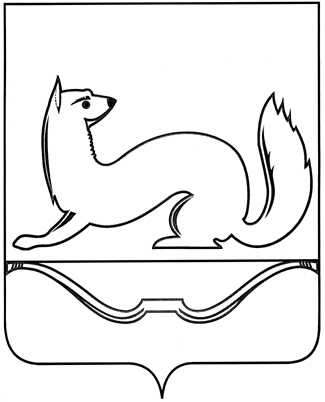 АДМИНИСТРАЦИЯ СЕЛЬСКОГО ПОСЕЛЕНИЯ«ЖИЖИЦКАЯ ВОЛОСТЬ»Комиссия по предупреждению и ликвидации чрезвычайных ситуаций и обеспечения пожарной безопасностиПОСТАНОВЛЕНИЕот 05 марта 2024 года   № 4-КЧСд. ЖижицаО ЗАПРЕТЕ ВЫХОДА НАСЕЛЕНИЯ НА ЛЕД ВОДНЫХ БАССЕЙНОВ СЕЛЬСКОГО ПОСЕЛЕНИЯ «ЖИЖИЦКАЯ ВОЛОСТЬ».      На основании распоряжения комиссии по предупреждению и ликвидации чрезвычайных ситуаций и обеспечения пожарной безопасности Администрации Куньинского района от 04.03.2024 года № 4 «О запрете выхода населения на лед водных бассейнов Куньинского района», а также в связи с неустойчивым состоянием ледового покрытия водных бассейнах на территории сельского поселения «Жижицкая волость» в весенний период 2024 года  ПОСТАНОВЛЯЮ:          1.  ЗАПРЕТИТЬ: - выход  населения на лед водных бассейнов на территории сельского поселения «Жижицкая волость»  с 05.03.2024 г.	2. Для контроля за складывающейся обстановкой  на водных бассейнах волости  и руководства мероприятиями по ликвидации чрезвычайных ситуаций создать оперативную группу   в следующих населенных пунктах: 	д. Наумово -    Иванов Андрей Геннадьевич; 	д. Засеново -   Корнеев Александр Петрович;	д. Бурая  -        Боталов Сергей Геннадьевич;	д. Раонь      -    Шишмарев Александр Викторович;	д. Курово – Богданов Сергей Александрович.         3. Регулярно проводить разъяснительную работу среди населения об опасности выхода и выезда на лед.        4. Организовать взаимодействие с районным МУП «Охотник и рыболов» с целью недопущения выхода на лед прибывающих рыболовов-любителей.        5. Обнародовать настоящее постановление путем размещения на доске объявлений и на сайте Администрации сельского поселения «Жижицкая волость» в сети «Интерне».Глава сельского поселения «Жижицкая волость»				                        Н.И. БалмышевО Б Ъ Я В Л Е Н И ЕВ целях предупреждения чрезвычайных ситуаций, связанных с неустойчивым состоянием ледового покрытия на водных                                бассейнах сельского поселения «Жижицкая волость»:             З А П Р Е Т И Т Ь:    -   выезд транспортных средств организаций, предприятий, учреждений и личных транспортных средств, принадлежащих гражданам,  на лед водных бассейнов сельского поселения «Жижицкая волость» с 05 марта 2024 года;        -  выход населения на лед водных бассейнов  сельского поселения «Жижицкая волость»     с 05 марта 2024 года.Администрация сельского поселения«Жижицкая волость»